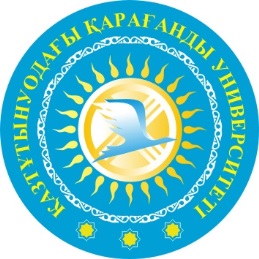 ОҚЫТУҒА  КЕЛІСІМAкадемиялық  жыл 20................/20….........   Оқу  бағыты: ………………......................................................................................................Оқыту  мерзімі бастап.....................................         дейін.......................................................Оқу бағдарламасының мәнісі  Қабылдаушы  ЖОО:Оқыту  бағдарламасындағы жоғарыда  көрсетілген  өзгерістердің  бекітілгендігін  растаймыз.Департамент  үйлестірушісінің  қолы:                          ЖОО үйлестірушісінің  қолы----------------------------------------------                               -----------------------------------------Күні:---------------------------------------                             Күні:  ----------------------------------Алғашқы  ұсынылған оқу  бағдарламасына  өзгерістер  (егер  болса, толтырылады)Білім  алушының  Т.А.Ә.:Жіберуші  ЖОО:Елі:Қабылдаушы  ЖОО: Елі: Курстың/пәннің коды(егер бар  болса) Курстың (пәннің) атауыСеместрҚабылдаушы ЖОО-ның кредиттері ECTS кредитте-рі------------------------------------------------------------------------------------------------------------------------------------------------------------------------------------------------------------------------------------------------------------------------------------------------------------------------------------------------------------------------------------------------------------------------------------------------------------------------------------------------------------------------------------------------------------------------------------------------------------------------------------------------------------------------------------------------------------------------------------------------------------------------------------------------------------------------------------------------------------------------------------------------------------------------------------------------------------------------------------------------------------------------------------------------------------------------------------------------------------------------------------------------------------------------------------------------------------------------------------- Студенттің қолы: .......................................       Күні:.............................................Жіберуші  ЖОО:Ұсынылған  оқыту бағдарламасының бекітілгендігін растаймызДепартамент  үйлестірушісінің  қолы:                          ЖОО үйлестірушісінің қолы:   ---------------------------------------------                             ----------------------------------------------Күні:--------------------------------------                             Күні:: ---------------------------------------Білім  алушының  Т.А.Ә.:Жіберуші  ЖОО:Елі:Курстың,пәннің коды   (егер  бар  болса)Курстың,пәннің  атауы (ақпараттық пакетте көрсетілгендей)СеместрАлып      Қосылдытасталды             Курс              Курс(юнит)          (юнит)ECTS кредите-рі----------------------------------------------------------------------------------------------------------------------------------------------------------------------------------------------------------------------------------------------------------------------------------------------------------------------------------------------------------------------------------------------------------------------------------------------------------------------------------------------------------------------------------------------------------------------------------------------------------------------------------------------------------------------------------------------------------------------------------  O                     O  O                     O  O                     O  O                     O  O                     O  O                     O  O                     O  O                     O  O                     O  O                     O  O                     O-------------------------------------------------------------------------------------------------------------------------Студенттің  қолы:......................................                   Күні:...................................Жіберуші  ЖОО:Алғашқы  ұсынылған оқу  бағдарламасына өзгерістердің бекітілгендігін  растаймыз.Департамент  үйлестірушісінің қолы:                         ЖОО үйлестірушісінің қолы:------------------------------------------                                 --------------------------------------Күні:-----------------------------------                                Күні:: -------------------------------Жіберуші  ЖОО:Алғашқы  ұсынылған оқу  бағдарламасына өзгерістердің бекітілгендігін  растаймыз.Департамент  үйлестірушісінің қолы:                         ЖОО үйлестірушісінің қолы:------------------------------------------                                 --------------------------------------Күні:-----------------------------------                                Күні:: -------------------------------Қабылдаушы  ЖОО:Алғашқы  ұсынылған оқу  бағдарламасына өзгерістердің бекітілгендігін растаймыз.Департамент үйлестірушісінің  қолы:                        ЖОО үйлестірушісінің  қолы:------------------------------------------                                 --------------------------------------Күні:-----------------------------------                                 Күні: -------------------------------Қабылдаушы  ЖОО:Алғашқы  ұсынылған оқу  бағдарламасына өзгерістердің бекітілгендігін растаймыз.Департамент үйлестірушісінің  қолы:                        ЖОО үйлестірушісінің  қолы:------------------------------------------                                 --------------------------------------Күні:-----------------------------------                                 Күні: -------------------------------